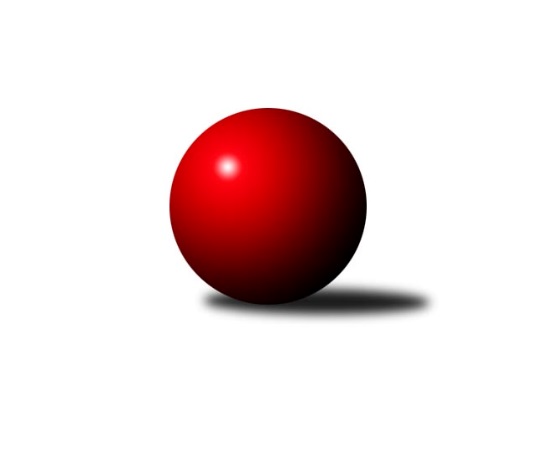 Č.21Ročník 2022/2023	11.5.2024 Krajský přebor MS 2022/2023Statistika 21. kolaTabulka družstev:		družstvo	záp	výh	rem	proh	skore	sety	průměr	body	plné	dorážka	chyby	1.	Sokol Dobroslavice	20	16	2	2	111.0 : 49.0 	(137.0 : 103.0)	2519	34	1756	763	42	2.	Opava ˝B˝	21	15	2	4	113.0 : 55.0 	(156.5 : 95.5)	2571	32	1777	795	40	3.	KK PEPINO Bruntál	20	14	1	5	109.5 : 50.5 	(136.0 : 104.0)	2503	29	1752	751	50.4	4.	Unie Hlubina ˝B˝	20	13	0	7	103.5 : 56.5 	(147.0 : 93.0)	2533	26	1745	788	44.6	5.	Břidličná ˝A˝	21	12	0	9	96.5 : 71.5 	(147.0 : 105.0)	2476	24	1740	736	49.6	6.	Horní Benešov ˝C˝	21	10	1	10	81.5 : 86.5 	(128.0 : 124.0)	2460	21	1715	744	52.3	7.	Sokol Bohumín ˝C˝	21	8	1	12	72.5 : 95.5 	(116.0 : 136.0)	2410	17	1713	696	61.3	8.	Kuželky Horní Benešov	21	8	0	13	72.0 : 96.0 	(106.5 : 145.5)	2465	16	1719	747	50.2	9.	Opava ˝C˝	20	7	1	12	57.5 : 102.5 	(103.5 : 136.5)	2414	15	1699	715	55.5	10.	VOKD Poruba ˝B˝	20	5	2	13	54.0 : 106.0 	(98.5 : 141.5)	2427	12	1709	718	64.6	11.	Nový Jičín ˝A˝	20	5	0	15	58.0 : 102.0 	(106.5 : 133.5)	2417	10	1706	710	52.5	12.	Odry C	21	5	0	16	55.0 : 113.0 	(93.5 : 158.5)	2395	10	1699	695	57.7Tabulka doma:		družstvo	záp	výh	rem	proh	skore	sety	průměr	body	maximum	minimum	1.	Sokol Dobroslavice	11	11	0	0	75.5 : 12.5 	(90.0 : 42.0)	2462	22	2553	2406	2.	Břidličná ˝A˝	11	9	0	2	61.5 : 26.5 	(88.5 : 43.5)	2598	18	2674	2498	3.	KK PEPINO Bruntál	10	8	0	2	60.5 : 19.5 	(74.0 : 46.0)	2448	16	2539	2301	4.	Opava ˝B˝	10	7	2	1	55.5 : 24.5 	(75.0 : 45.0)	2612	16	2657	2514	5.	Unie Hlubina ˝B˝	9	7	0	2	56.0 : 16.0 	(77.5 : 30.5)	2757	14	2822	2667	6.	Horní Benešov ˝C˝	10	6	1	3	44.0 : 36.0 	(64.5 : 55.5)	2597	13	2701	2527	7.	Sokol Bohumín ˝C˝	11	6	0	5	44.5 : 43.5 	(68.5 : 63.5)	2432	12	2515	2362	8.	Kuželky Horní Benešov	11	6	0	5	43.0 : 45.0 	(62.5 : 69.5)	2569	12	2692	2506	9.	Opava ˝C˝	9	5	1	3	35.5 : 36.5 	(56.5 : 51.5)	2509	11	2571	2480	10.	VOKD Poruba ˝B˝	10	5	1	4	36.0 : 44.0 	(58.0 : 62.0)	2332	11	2385	2253	11.	Nový Jičín ˝A˝	10	5	0	5	42.0 : 38.0 	(66.0 : 54.0)	2408	10	2457	2341	12.	Odry C	11	3	0	8	36.0 : 52.0 	(51.5 : 80.5)	2546	6	2610	2411Tabulka venku:		družstvo	záp	výh	rem	proh	skore	sety	průměr	body	maximum	minimum	1.	Opava ˝B˝	11	8	0	3	57.5 : 30.5 	(81.5 : 50.5)	2576	16	2722	2436	2.	KK PEPINO Bruntál	10	6	1	3	49.0 : 31.0 	(62.0 : 58.0)	2509	13	2702	2360	3.	Sokol Dobroslavice	9	5	2	2	35.5 : 36.5 	(47.0 : 61.0)	2527	12	2710	2423	4.	Unie Hlubina ˝B˝	11	6	0	5	47.5 : 40.5 	(69.5 : 62.5)	2508	12	2661	2291	5.	Horní Benešov ˝C˝	11	4	0	7	37.5 : 50.5 	(63.5 : 68.5)	2460	8	2600	2303	6.	Břidličná ˝A˝	10	3	0	7	35.0 : 45.0 	(58.5 : 61.5)	2463	6	2796	2268	7.	Sokol Bohumín ˝C˝	10	2	1	7	28.0 : 52.0 	(47.5 : 72.5)	2407	5	2612	2164	8.	Kuželky Horní Benešov	10	2	0	8	29.0 : 51.0 	(44.0 : 76.0)	2454	4	2658	2250	9.	Odry C	10	2	0	8	19.0 : 61.0 	(42.0 : 78.0)	2378	4	2560	2181	10.	Opava ˝C˝	11	2	0	9	22.0 : 66.0 	(47.0 : 85.0)	2416	4	2678	2297	11.	VOKD Poruba ˝B˝	10	0	1	9	18.0 : 62.0 	(40.5 : 79.5)	2439	1	2544	2330	12.	Nový Jičín ˝A˝	10	0	0	10	16.0 : 64.0 	(40.5 : 79.5)	2418	0	2557	2223Tabulka podzimní části:		družstvo	záp	výh	rem	proh	skore	sety	průměr	body	doma	venku	1.	KK PEPINO Bruntál	11	9	0	2	59.0 : 29.0 	(73.0 : 59.0)	2458	18 	5 	0 	1 	4 	0 	1	2.	Opava ˝B˝	11	8	1	2	59.5 : 28.5 	(84.0 : 48.0)	2541	17 	4 	1 	1 	4 	0 	1	3.	Sokol Dobroslavice	11	7	2	2	61.0 : 27.0 	(75.0 : 57.0)	2539	16 	7 	0 	0 	0 	2 	2	4.	Břidličná ˝A˝	11	7	0	4	55.0 : 33.0 	(82.0 : 50.0)	2472	14 	6 	0 	1 	1 	0 	3	5.	Unie Hlubina ˝B˝	11	6	0	5	47.5 : 40.5 	(69.5 : 62.5)	2508	12 	0 	0 	0 	6 	0 	5	6.	Horní Benešov ˝C˝	11	5	1	5	42.0 : 46.0 	(68.0 : 64.0)	2487	11 	4 	1 	2 	1 	0 	3	7.	Opava ˝C˝	11	5	1	5	37.0 : 51.0 	(60.0 : 72.0)	2414	11 	4 	1 	0 	1 	0 	5	8.	Sokol Bohumín ˝C˝	11	5	0	6	39.0 : 49.0 	(61.5 : 70.5)	2432	10 	3 	0 	2 	2 	0 	4	9.	Nový Jičín ˝A˝	11	3	0	8	36.0 : 52.0 	(63.0 : 69.0)	2408	6 	3 	0 	3 	0 	0 	5	10.	Kuželky Horní Benešov	11	3	0	8	36.0 : 52.0 	(55.5 : 76.5)	2411	6 	2 	0 	4 	1 	0 	4	11.	Odry C	11	3	0	8	32.0 : 56.0 	(51.5 : 80.5)	2433	6 	2 	0 	4 	1 	0 	4	12.	VOKD Poruba ˝B˝	11	2	1	8	24.0 : 64.0 	(49.0 : 83.0)	2419	5 	2 	0 	3 	0 	1 	5Tabulka jarní části:		družstvo	záp	výh	rem	proh	skore	sety	průměr	body	doma	venku	1.	Sokol Dobroslavice	9	9	0	0	50.0 : 22.0 	(62.0 : 46.0)	2514	18 	4 	0 	0 	5 	0 	0 	2.	Opava ˝B˝	10	7	1	2	53.5 : 26.5 	(72.5 : 47.5)	2617	15 	3 	1 	0 	4 	0 	2 	3.	Unie Hlubina ˝B˝	9	7	0	2	56.0 : 16.0 	(77.5 : 30.5)	2757	14 	7 	0 	2 	0 	0 	0 	4.	KK PEPINO Bruntál	9	5	1	3	50.5 : 21.5 	(63.0 : 45.0)	2555	11 	3 	0 	1 	2 	1 	2 	5.	Břidličná ˝A˝	10	5	0	5	41.5 : 38.5 	(65.0 : 55.0)	2522	10 	3 	0 	1 	2 	0 	4 	6.	Horní Benešov ˝C˝	10	5	0	5	39.5 : 40.5 	(60.0 : 60.0)	2472	10 	2 	0 	1 	3 	0 	4 	7.	Kuželky Horní Benešov	10	5	0	5	36.0 : 44.0 	(51.0 : 69.0)	2529	10 	4 	0 	1 	1 	0 	4 	8.	VOKD Poruba ˝B˝	9	3	1	5	30.0 : 42.0 	(49.5 : 58.5)	2450	7 	3 	1 	1 	0 	0 	4 	9.	Sokol Bohumín ˝C˝	10	3	1	6	33.5 : 46.5 	(54.5 : 65.5)	2398	7 	3 	0 	3 	0 	1 	3 	10.	Nový Jičín ˝A˝	9	2	0	7	22.0 : 50.0 	(43.5 : 64.5)	2443	4 	2 	0 	2 	0 	0 	5 	11.	Opava ˝C˝	9	2	0	7	20.5 : 51.5 	(43.5 : 64.5)	2459	4 	1 	0 	3 	1 	0 	4 	12.	Odry C	10	2	0	8	23.0 : 57.0 	(42.0 : 78.0)	2390	4 	1 	0 	4 	1 	0 	4 Zisk bodů pro družstvo:		jméno hráče	družstvo	body	zápasy	v %	dílčí body	sety	v %	1.	Břetislav Mrkvica 	Opava ˝B˝ 	19	/	20	(95%)	31	/	40	(78%)	2.	Ivo Mrhal ml.	Břidličná ˝A˝ 	18	/	20	(90%)	34	/	40	(85%)	3.	Miluše Rychová 	KK PEPINO Bruntál 	17	/	19	(89%)	27.5	/	38	(72%)	4.	Miloslav Petrů 	Horní Benešov ˝C˝ 	15.5	/	20	(78%)	26	/	40	(65%)	5.	Tomáš Janalík 	KK PEPINO Bruntál 	15	/	16	(94%)	23	/	32	(72%)	6.	František Oliva 	Unie Hlubina ˝B˝ 	15	/	20	(75%)	25.5	/	40	(64%)	7.	Michal Babinec 	Unie Hlubina ˝B˝ 	14	/	18	(78%)	26	/	36	(72%)	8.	Josef Novotný 	KK PEPINO Bruntál 	14	/	19	(74%)	23	/	38	(61%)	9.	Lukáš Janalík 	KK PEPINO Bruntál 	14	/	19	(74%)	23	/	38	(61%)	10.	Josef Veselý 	Břidličná ˝A˝ 	13.5	/	19	(71%)	24.5	/	38	(64%)	11.	Zdeněk Fiury ml.	Břidličná ˝A˝ 	13	/	15	(87%)	24	/	30	(80%)	12.	René Gazdík 	Sokol Dobroslavice 	13	/	18	(72%)	25	/	36	(69%)	13.	Rudolf Haim 	Opava ˝B˝ 	13	/	18	(72%)	25	/	36	(69%)	14.	Miroslav Stuchlík 	Opava ˝C˝ 	13	/	20	(65%)	26	/	40	(65%)	15.	Ivo Kovařík 	Sokol Dobroslavice 	12.5	/	15	(83%)	25	/	30	(83%)	16.	Jaromír Nedavaška 	VOKD Poruba ˝B˝ 	12	/	18	(67%)	23	/	36	(64%)	17.	Jaroslav Klus 	Sokol Bohumín ˝C˝ 	12	/	20	(60%)	25	/	40	(63%)	18.	Jolana Rybová 	Opava ˝C˝ 	12	/	20	(60%)	23	/	40	(58%)	19.	Pavel Krompolc 	Unie Hlubina ˝B˝ 	11.5	/	17	(68%)	23	/	34	(68%)	20.	Tomáš Rechtoris 	Unie Hlubina ˝B˝ 	11	/	12	(92%)	22	/	24	(92%)	21.	Pavel Plaček 	Sokol Bohumín ˝C˝ 	11	/	16	(69%)	24	/	32	(75%)	22.	Jan Pospěch 	Nový Jičín ˝A˝ 	11	/	16	(69%)	22.5	/	32	(70%)	23.	Jan Mlčák 	KK PEPINO Bruntál 	11	/	16	(69%)	17.5	/	32	(55%)	24.	Eva Zdražilová 	Horní Benešov ˝C˝ 	11	/	18	(61%)	23.5	/	36	(65%)	25.	Karel Ridl 	Sokol Dobroslavice 	11	/	18	(61%)	21	/	36	(58%)	26.	Martin Koraba 	Kuželky Horní Benešov 	11	/	20	(55%)	15.5	/	40	(39%)	27.	Petr Vaněk 	Kuželky Horní Benešov 	10.5	/	18	(58%)	19	/	36	(53%)	28.	Svatopluk Kříž 	Opava ˝B˝ 	10.5	/	19	(55%)	20.5	/	38	(54%)	29.	Václav Rábl 	Sokol Dobroslavice 	10	/	15	(67%)	16	/	30	(53%)	30.	Karel Kuchař 	Sokol Dobroslavice 	10	/	16	(63%)	16	/	32	(50%)	31.	Rudolf Riezner 	Unie Hlubina ˝B˝ 	10	/	17	(59%)	19	/	34	(56%)	32.	Radek Škarka 	Nový Jičín ˝A˝ 	10	/	17	(59%)	16	/	34	(47%)	33.	Vilém Berger 	Břidličná ˝A˝ 	10	/	20	(50%)	22	/	40	(55%)	34.	Zdeňka Habartová 	Horní Benešov ˝C˝ 	10	/	20	(50%)	19	/	40	(48%)	35.	Jaromír Martiník 	Kuželky Horní Benešov 	10	/	21	(48%)	18.5	/	42	(44%)	36.	Lumír Kocián 	Sokol Dobroslavice 	9.5	/	15	(63%)	16	/	30	(53%)	37.	Robert Kučerka 	Opava ˝B˝ 	9.5	/	16	(59%)	21	/	32	(66%)	38.	Martin Weiss 	Kuželky Horní Benešov 	9.5	/	18	(53%)	20	/	36	(56%)	39.	Pavel Hrnčíř 	Unie Hlubina ˝B˝ 	9	/	14	(64%)	14.5	/	28	(52%)	40.	Petr Hrňa 	Nový Jičín ˝A˝ 	9	/	15	(60%)	14.5	/	30	(48%)	41.	Vlastimil Kotrla 	Kuželky Horní Benešov 	9	/	16	(56%)	14.5	/	32	(45%)	42.	Aleš Fischer 	Opava ˝B˝ 	9	/	17	(53%)	20.5	/	34	(60%)	43.	Jan Kučák 	Odry C 	9	/	19	(47%)	17.5	/	38	(46%)	44.	Jakub Dankovič 	Horní Benešov ˝C˝ 	9	/	20	(45%)	17	/	40	(43%)	45.	Jan Kořený 	Opava ˝C˝ 	8	/	13	(62%)	18	/	26	(69%)	46.	Radek Kucharz 	Odry C 	8	/	13	(62%)	16	/	26	(62%)	47.	Alfred Hermann 	Sokol Bohumín ˝C˝ 	8	/	15	(53%)	14.5	/	30	(48%)	48.	Vladimír Sládek 	Sokol Bohumín ˝C˝ 	8	/	15	(53%)	14.5	/	30	(48%)	49.	Jakub Hendrych 	Horní Benešov ˝C˝ 	8	/	18	(44%)	18.5	/	36	(51%)	50.	Ivo Mrhal 	Břidličná ˝A˝ 	8	/	20	(40%)	15	/	40	(38%)	51.	Jiří Petr 	Nový Jičín ˝A˝ 	7	/	16	(44%)	18.5	/	32	(58%)	52.	Jan Strnadel 	Opava ˝B˝ 	7	/	16	(44%)	13.5	/	32	(42%)	53.	Rostislav Sabela 	VOKD Poruba ˝B˝ 	7	/	17	(41%)	14	/	34	(41%)	54.	Václav Bohačik 	Opava ˝C˝ 	6	/	10	(60%)	12.5	/	20	(63%)	55.	Josef Janalík 	VOKD Poruba ˝B˝ 	6	/	20	(30%)	16	/	40	(40%)	56.	Richard Janalík 	KK PEPINO Bruntál 	5.5	/	10	(55%)	8	/	20	(40%)	57.	Jan Stuś 	Sokol Bohumín ˝C˝ 	5	/	11	(45%)	12	/	22	(55%)	58.	Lucie Dvorská 	Odry C 	5	/	12	(42%)	9	/	24	(38%)	59.	Zdeněk Mžik 	VOKD Poruba ˝B˝ 	5	/	12	(42%)	9	/	24	(38%)	60.	Tomáš Fiury 	Břidličná ˝A˝ 	5	/	14	(36%)	15	/	28	(54%)	61.	Radek Chovanec 	Nový Jičín ˝A˝ 	5	/	14	(36%)	12	/	28	(43%)	62.	Josef Plšek 	Opava ˝C˝ 	5	/	14	(36%)	9	/	28	(32%)	63.	Jiří Adamus 	VOKD Poruba ˝B˝ 	5	/	17	(29%)	14	/	34	(41%)	64.	Zdeněk Chlopčík 	Opava ˝B˝ 	5	/	17	(29%)	14	/	34	(41%)	65.	Martin Bilíček 	Horní Benešov ˝C˝ 	4	/	6	(67%)	9	/	12	(75%)	66.	Jaroslav Kecskés 	Unie Hlubina ˝B˝ 	4	/	7	(57%)	7	/	14	(50%)	67.	Zdeněk Štefek 	Sokol Dobroslavice 	4	/	9	(44%)	7	/	18	(39%)	68.	Veronika Ovšáková 	Odry C 	4	/	12	(33%)	8	/	24	(33%)	69.	Jana Dvorská 	Odry C 	4	/	13	(31%)	9	/	26	(35%)	70.	Kristýna Bartková 	Odry C 	4	/	13	(31%)	7.5	/	26	(29%)	71.	Vítězslav Kadlec 	KK PEPINO Bruntál 	4	/	14	(29%)	10	/	28	(36%)	72.	Lucie Kučáková 	Odry C 	4	/	16	(25%)	11	/	32	(34%)	73.	Matěj Dvorský 	Odry C 	4	/	18	(22%)	11.5	/	36	(32%)	74.	Michal Péli 	Sokol Bohumín ˝C˝ 	3.5	/	16	(22%)	7.5	/	32	(23%)	75.	Tomáš Zbořil 	Horní Benešov ˝C˝ 	3	/	9	(33%)	5	/	18	(28%)	76.	Libor Veselý 	Sokol Dobroslavice 	3	/	11	(27%)	8	/	22	(36%)	77.	Ladislav Štafa 	Sokol Bohumín ˝C˝ 	3	/	12	(25%)	8.5	/	24	(35%)	78.	Ján Pelikán 	Nový Jičín ˝A˝ 	3	/	12	(25%)	6	/	24	(25%)	79.	Renáta Smijová 	Opava ˝C˝ 	3	/	13	(23%)	10	/	26	(38%)	80.	Miroslav Procházka 	Kuželky Horní Benešov 	3	/	15	(20%)	8	/	30	(27%)	81.	Martin Třečák 	Sokol Dobroslavice 	2	/	3	(67%)	3	/	6	(50%)	82.	Jiří Číž 	VOKD Poruba ˝B˝ 	2	/	3	(67%)	3	/	6	(50%)	83.	Josef Němec 	Opava ˝C˝ 	2	/	5	(40%)	4	/	10	(40%)	84.	Čestmír Řepka 	Břidličná ˝A˝ 	2	/	5	(40%)	3	/	10	(30%)	85.	Libor Jurečka 	Nový Jičín ˝A˝ 	2	/	5	(40%)	3	/	10	(30%)	86.	Přemysl Janalík 	KK PEPINO Bruntál 	2	/	9	(22%)	7.5	/	18	(42%)	87.	Zdeněk Štohanzl 	Opava ˝C˝ 	2	/	9	(22%)	3.5	/	18	(19%)	88.	David Schiedek 	Kuželky Horní Benešov 	2	/	11	(18%)	7	/	22	(32%)	89.	Petr Chodura 	Unie Hlubina ˝B˝ 	2	/	12	(17%)	9	/	24	(38%)	90.	Zbyněk Tesař 	Horní Benešov ˝C˝ 	2	/	12	(17%)	7	/	24	(29%)	91.	Petr Lembard 	Sokol Bohumín ˝C˝ 	2	/	13	(15%)	6	/	26	(23%)	92.	Leoš Řepka 	Břidličná ˝A˝ 	1	/	1	(100%)	2	/	2	(100%)	93.	Jan Fadrný 	Horní Benešov ˝C˝ 	1	/	1	(100%)	2	/	2	(100%)	94.	Miroslava Ševčíková 	Sokol Bohumín ˝C˝ 	1	/	1	(100%)	1	/	2	(50%)	95.	Michaela Černá 	Unie Hlubina ˝B˝ 	1	/	1	(100%)	1	/	2	(50%)	96.	Jaroslav Zelinka 	Břidličná ˝A˝ 	1	/	3	(33%)	3	/	6	(50%)	97.	Marian Mesároš 	VOKD Poruba ˝B˝ 	1	/	3	(33%)	2	/	6	(33%)	98.	Anna Dosedělová 	Břidličná ˝A˝ 	1	/	3	(33%)	2	/	6	(33%)	99.	Lucie Stočesová 	Sokol Bohumín ˝C˝ 	1	/	4	(25%)	3	/	8	(38%)	100.	Josef Klech 	Kuželky Horní Benešov 	1	/	6	(17%)	3	/	12	(25%)	101.	Rudolf Chuděj 	Odry C 	1	/	7	(14%)	3	/	14	(21%)	102.	Radim Bezruč 	VOKD Poruba ˝B˝ 	1	/	14	(7%)	10	/	28	(36%)	103.	Nikolas Chovanec 	Nový Jičín ˝A˝ 	1	/	18	(6%)	11	/	36	(31%)	104.	Tomáš Polok 	Opava ˝C˝ 	0.5	/	3	(17%)	2	/	6	(33%)	105.	Věroslav Ptašek 	Břidličná ˝A˝ 	0	/	1	(0%)	1	/	2	(50%)	106.	Jan Frydrych 	Odry C 	0	/	1	(0%)	1	/	2	(50%)	107.	Miroslav Smékal 	Břidličná ˝A˝ 	0	/	1	(0%)	1	/	2	(50%)	108.	Milan Kučera 	Nový Jičín ˝A˝ 	0	/	1	(0%)	1	/	2	(50%)	109.	Helena Martinčáková 	VOKD Poruba ˝B˝ 	0	/	1	(0%)	1	/	2	(50%)	110.	Tomáš Polášek 	Nový Jičín ˝A˝ 	0	/	1	(0%)	0	/	2	(0%)	111.	Vojtěch Gabriel 	Nový Jičín ˝A˝ 	0	/	1	(0%)	0	/	2	(0%)	112.	Václav Kladiva 	Sokol Bohumín ˝C˝ 	0	/	1	(0%)	0	/	2	(0%)	113.	Miroslav Kalaš 	Břidličná ˝A˝ 	0	/	1	(0%)	0	/	2	(0%)	114.	Jan Hroch 	Břidličná ˝A˝ 	0	/	1	(0%)	0	/	2	(0%)	115.	Vladimír Kozák 	Opava ˝C˝ 	0	/	2	(0%)	1	/	4	(25%)	116.	Josef Kočař 	Břidličná ˝A˝ 	0	/	2	(0%)	0.5	/	4	(13%)	117.	Zdeněk Hebda 	VOKD Poruba ˝B˝ 	0	/	3	(0%)	0	/	6	(0%)	118.	Helena Hýžová 	VOKD Poruba ˝B˝ 	0	/	3	(0%)	0	/	6	(0%)	119.	František Ocelák 	KK PEPINO Bruntál 	0	/	3	(0%)	0	/	6	(0%)	120.	Miroslav Bár 	Nový Jičín ˝A˝ 	0	/	4	(0%)	2	/	8	(25%)	121.	Karel Vágner 	Opava ˝C˝ 	0	/	12	(0%)	4	/	24	(17%)Průměry na kuželnách:		kuželna	průměr	plné	dorážka	chyby	výkon na hráče	1.	TJ Unie Hlubina, 1-2	2678	1846	832	48.6	(446.4)	2.	 Horní Benešov, 1-4	2576	1794	782	51.9	(429.5)	3.	TJ Odry, 1-4	2567	1790	777	51.5	(427.9)	4.	TJ Kovohutě Břidličná, 1-2	2546	1772	774	48.6	(424.4)	5.	TJ Opava, 1-4	2535	1767	768	50.1	(422.5)	6.	TJ Sokol Bohumín, 1-4	2429	1722	706	59.0	(404.9)	7.	TJ Sokol Dobroslavice, 1-2	2399	1682	717	45.8	(400.0)	8.	KK Pepino Bruntál, 1-2	2395	1688	706	54.9	(399.2)	9.	TJ Nový Jičín, 1-2	2390	1670	719	44.9	(398.4)	10.	TJ VOKD Poruba, 1-4	2352	1663	688	64.1	(392.1)Nejlepší výkony na kuželnách:TJ Unie Hlubina, 1-2Unie Hlubina ˝B˝	2822	17. kolo	Tomáš Rechtoris 	Unie Hlubina ˝B˝	515	19. koloUnie Hlubina ˝B˝	2800	14. kolo	Pavel Hrnčíř 	Unie Hlubina ˝B˝	512	17. koloBřidličná ˝A˝	2796	15. kolo	Ivo Mrhal ml.	Břidličná ˝A˝	508	15. koloUnie Hlubina ˝B˝	2779	15. kolo	Zdeněk Fiury ml.	Břidličná ˝A˝	503	15. koloUnie Hlubina ˝B˝	2772	20. kolo	Miluše Rychová 	KK PEPINO Bruntál	500	12. koloUnie Hlubina ˝B˝	2766	13. kolo	Martin Weiss 	Kuželky Horní Benešov	497	17. koloUnie Hlubina ˝B˝	2755	19. kolo	František Oliva 	Unie Hlubina ˝B˝	497	18. koloUnie Hlubina ˝B˝	2728	16. kolo	Tomáš Rechtoris 	Unie Hlubina ˝B˝	495	14. koloUnie Hlubina ˝B˝	2728	12. kolo	Pavel Krompolc 	Unie Hlubina ˝B˝	492	15. koloUnie Hlubina ˝B˝	2726	18. kolo	Tomáš Rechtoris 	Unie Hlubina ˝B˝	490	21. kolo Horní Benešov, 1-4KK PEPINO Bruntál	2702	21. kolo	Ivo Kovařík 	Sokol Dobroslavice	511	4. koloHorní Benešov ˝C˝	2701	17. kolo	Miroslav Stuchlík 	Opava ˝C˝	504	6. koloBřidličná ˝A˝	2697	1. kolo	Tomáš Janalík 	KK PEPINO Bruntál	497	17. koloKuželky Horní Benešov	2692	19. kolo	Zdeněk Fiury ml.	Břidličná ˝A˝	488	1. koloOpava ˝C˝	2678	6. kolo	Jaromír Martiník 	Kuželky Horní Benešov	486	12. koloKuželky Horní Benešov	2670	8. kolo	Eva Zdražilová 	Horní Benešov ˝C˝	485	9. koloOpava ˝B˝	2655	15. kolo	Martin Bilíček 	Horní Benešov ˝C˝	484	20. koloHorní Benešov ˝C˝	2644	10. kolo	Josef Novotný 	KK PEPINO Bruntál	481	21. koloHorní Benešov ˝C˝	2643	20. kolo	Jaromír Nedavaška 	VOKD Poruba ˝B˝	481	14. koloKuželky Horní Benešov	2631	12. kolo	Martin Weiss 	Kuželky Horní Benešov	480	11. koloTJ Odry, 1-4Sokol Dobroslavice	2710	12. kolo	Josef Veselý 	Břidličná ˝A˝	510	16. koloBřidličná ˝A˝	2672	16. kolo	Ivo Kovařík 	Sokol Dobroslavice	502	12. koloUnie Hlubina ˝B˝	2641	8. kolo	Jaroslav Klus 	Sokol Bohumín ˝C˝	496	7. koloKuželky Horní Benešov	2639	18. kolo	Jan Kučák 	Odry C	487	11. koloOpava ˝B˝	2616	11. kolo	Tomáš Rechtoris 	Unie Hlubina ˝B˝	483	8. koloOdry C	2610	21. kolo	Miloslav Petrů 	Horní Benešov ˝C˝	473	14. koloOdry C	2608	18. kolo	Jan Kučák 	Odry C	472	16. koloOdry C	2606	14. kolo	Jan Kučák 	Odry C	471	7. koloHorní Benešov ˝C˝	2594	14. kolo	Zdeňka Habartová 	Horní Benešov ˝C˝	471	14. koloKK PEPINO Bruntál	2582	1. kolo	Břetislav Mrkvica 	Opava ˝B˝	467	11. koloTJ Kovohutě Břidličná, 1-2Břidličná ˝A˝	2674	4. kolo	Zdeněk Fiury ml.	Břidličná ˝A˝	492	13. koloBřidličná ˝A˝	2658	9. kolo	Zdeněk Fiury ml.	Břidličná ˝A˝	487	4. koloBřidličná ˝A˝	2641	11. kolo	Ivo Mrhal ml.	Břidličná ˝A˝	482	11. koloOpava ˝B˝	2634	17. kolo	Ivo Mrhal ml.	Břidličná ˝A˝	482	4. koloBřidličná ˝A˝	2634	6. kolo	Zdeněk Fiury ml.	Břidličná ˝A˝	479	6. koloBřidličná ˝A˝	2617	13. kolo	Břetislav Mrkvica 	Opava ˝B˝	478	17. koloBřidličná ˝A˝	2594	21. kolo	Jan Kučák 	Odry C	476	4. koloBřidličná ˝A˝	2592	19. kolo	Zdeněk Fiury ml.	Břidličná ˝A˝	476	21. koloKuželky Horní Benešov	2589	13. kolo	Zdeněk Fiury ml.	Břidličná ˝A˝	474	9. koloBřidličná ˝A˝	2562	2. kolo	Ivo Mrhal ml.	Břidličná ˝A˝	472	2. koloTJ Opava, 1-4Opava ˝B˝	2664	12. kolo	Břetislav Mrkvica 	Opava ˝B˝	490	1. koloUnie Hlubina ˝B˝	2661	10. kolo	Ivo Kovařík 	Sokol Dobroslavice	482	1. koloOpava ˝B˝	2657	20. kolo	Karel Ridl 	Sokol Dobroslavice	481	1. koloSokol Dobroslavice	2651	1. kolo	Martin Bilíček 	Horní Benešov ˝C˝	477	18. koloOpava ˝B˝	2637	1. kolo	Jaroslav Klus 	Sokol Bohumín ˝C˝	477	20. koloOpava ˝B˝	2635	9. kolo	Rudolf Haim 	Opava ˝B˝	473	9. koloOpava ˝B˝	2626	7. kolo	Karel Ridl 	Sokol Dobroslavice	472	14. koloOpava ˝B˝	2621	18. kolo	Jan Kořený 	Opava ˝C˝	471	9. koloOpava ˝B˝	2619	3. kolo	František Oliva 	Unie Hlubina ˝B˝	470	10. koloSokol Dobroslavice	2616	14. kolo	Jaromír Nedavaška 	VOKD Poruba ˝B˝	467	1. koloTJ Sokol Bohumín, 1-4KK PEPINO Bruntál	2579	11. kolo	Jaroslav Klus 	Sokol Bohumín ˝C˝	470	12. koloOpava ˝B˝	2534	8. kolo	Eva Zdražilová 	Horní Benešov ˝C˝	453	12. koloSokol Bohumín ˝C˝	2515	6. kolo	Pavel Plaček 	Sokol Bohumín ˝C˝	452	6. koloHorní Benešov ˝C˝	2486	12. kolo	Robert Kučerka 	Opava ˝B˝	450	8. koloUnie Hlubina ˝B˝	2472	6. kolo	Michal Babinec 	Unie Hlubina ˝B˝	449	6. koloSokol Bohumín ˝C˝	2468	12. kolo	Rudolf Haim 	Opava ˝B˝	449	8. koloSokol Bohumín ˝C˝	2463	8. kolo	Jaroslav Klus 	Sokol Bohumín ˝C˝	448	19. koloSokol Dobroslavice	2458	21. kolo	Jaroslav Klus 	Sokol Bohumín ˝C˝	448	8. koloSokol Bohumín ˝C˝	2458	16. kolo	Břetislav Mrkvica 	Opava ˝B˝	447	8. koloSokol Bohumín ˝C˝	2453	19. kolo	Jan Mlčák 	KK PEPINO Bruntál	446	11. koloTJ Sokol Dobroslavice, 1-2Sokol Dobroslavice	2553	5. kolo	Lumír Kocián 	Sokol Dobroslavice	462	5. koloSokol Dobroslavice	2491	13. kolo	Michal Babinec 	Unie Hlubina ˝B˝	447	11. koloSokol Dobroslavice	2491	2. kolo	Lumír Kocián 	Sokol Dobroslavice	444	2. koloSokol Dobroslavice	2481	9. kolo	René Gazdík 	Sokol Dobroslavice	444	5. koloSokol Dobroslavice	2467	11. kolo	Ivo Kovařík 	Sokol Dobroslavice	442	2. koloUnie Hlubina ˝B˝	2466	11. kolo	René Gazdík 	Sokol Dobroslavice	441	20. koloSokol Dobroslavice	2462	7. kolo	Lumír Kocián 	Sokol Dobroslavice	440	9. koloSokol Dobroslavice	2460	20. kolo	René Gazdík 	Sokol Dobroslavice	433	13. koloOpava ˝B˝	2460	13. kolo	Karel Kuchař 	Sokol Dobroslavice	431	5. koloSokol Dobroslavice	2431	3. kolo	Lumír Kocián 	Sokol Dobroslavice	430	7. koloKK Pepino Bruntál, 1-2KK PEPINO Bruntál	2539	4. kolo	Ivo Mrhal ml.	Břidličná ˝A˝	465	7. koloKK PEPINO Bruntál	2525	2. kolo	Petr Vaněk 	Kuželky Horní Benešov	457	10. koloKK PEPINO Bruntál	2489	9. kolo	Jan Mlčák 	KK PEPINO Bruntál	455	9. koloKK PEPINO Bruntál	2481	18. kolo	Miluše Rychová 	KK PEPINO Bruntál	452	7. koloKK PEPINO Bruntál	2458	13. kolo	Tomáš Janalík 	KK PEPINO Bruntál	452	9. koloKK PEPINO Bruntál	2442	20. kolo	Rudolf Haim 	Opava ˝B˝	450	2. koloOpava ˝B˝	2436	2. kolo	Ivo Kovařík 	Sokol Dobroslavice	448	15. koloKuželky Horní Benešov	2430	10. kolo	Lukáš Janalík 	KK PEPINO Bruntál	443	4. koloSokol Dobroslavice	2423	15. kolo	Miluše Rychová 	KK PEPINO Bruntál	442	13. koloKK PEPINO Bruntál	2422	7. kolo	Miluše Rychová 	KK PEPINO Bruntál	436	4. koloTJ Nový Jičín, 1-2Opava ˝B˝	2493	4. kolo	Jan Pospěch 	Nový Jičín ˝A˝	447	8. koloUnie Hlubina ˝B˝	2470	2. kolo	Jan Pospěch 	Nový Jičín ˝A˝	447	15. koloNový Jičín ˝A˝	2457	19. kolo	Ivo Kovařík 	Sokol Dobroslavice	443	17. koloNový Jičín ˝A˝	2435	13. kolo	Jan Kučák 	Odry C	438	15. koloNový Jičín ˝A˝	2431	2. kolo	Zdeněk Chlopčík 	Opava ˝B˝	435	4. koloSokol Dobroslavice	2430	17. kolo	Jan Pospěch 	Nový Jičín ˝A˝	434	19. koloNový Jičín ˝A˝	2423	17. kolo	Ivo Mrhal ml.	Břidličná ˝A˝	432	10. koloNový Jičín ˝A˝	2423	9. kolo	Jan Pospěch 	Nový Jičín ˝A˝	428	2. koloOdry C	2417	15. kolo	Tomáš Janalík 	KK PEPINO Bruntál	426	6. koloNový Jičín ˝A˝	2408	8. kolo	Radek Škarka 	Nový Jičín ˝A˝	426	2. koloTJ VOKD Poruba, 1-4Opava ˝B˝	2561	6. kolo	Rudolf Haim 	Opava ˝B˝	467	6. koloUnie Hlubina ˝B˝	2551	4. kolo	Michal Babinec 	Unie Hlubina ˝B˝	459	4. koloKK PEPINO Bruntál	2406	8. kolo	Pavel Krompolc 	Unie Hlubina ˝B˝	452	4. koloHorní Benešov ˝C˝	2405	21. kolo	Břetislav Mrkvica 	Opava ˝B˝	446	6. koloSokol Dobroslavice	2398	19. kolo	Jaromír Martiník 	Kuželky Horní Benešov	445	2. koloVOKD Poruba ˝B˝	2385	17. kolo	Lukáš Janalík 	KK PEPINO Bruntál	444	8. koloVOKD Poruba ˝B˝	2381	13. kolo	Jakub Dankovič 	Horní Benešov ˝C˝	440	21. koloVOKD Poruba ˝B˝	2359	19. kolo	Rostislav Sabela 	VOKD Poruba ˝B˝	437	2. koloVOKD Poruba ˝B˝	2358	4. kolo	Eva Zdražilová 	Horní Benešov ˝C˝	437	21. koloVOKD Poruba ˝B˝	2348	11. kolo	Miluše Rychová 	KK PEPINO Bruntál	436	8. koloČetnost výsledků:	8.0 : 0.0	13x	7.0 : 1.0	17x	6.0 : 2.0	28x	5.0 : 3.0	18x	4.5 : 3.5	4x	4.0 : 4.0	5x	3.5 : 4.5	2x	3.0 : 5.0	15x	2.0 : 6.0	14x	1.5 : 6.5	1x	1.0 : 7.0	4x	0.0 : 8.0	5x